Уважаемые студенты и выпускники РУДН!На данный момент актуальны следующие вакансии:Медицинский институт: Факультет физико-математических и естественных наукИнженерная академияАграрно-технологический институтФакультет гуманитарных и социальных наук. Экономический факультет. Институт мировой экономики и бизнеса.Юридический институтИнститут иностранных языков. Филологический факультет.Институт гостиничного бизнеса и туризмаИнститут биохимической технологии и нанотехнологии. Общие вакансииЗа более подробной информацией Вы можете обратиться в Департамент трудоустройства, который находится в здании ФРЯиОД, 403, 419 каб.Вы можете задать вопрос по почте: job@rudn.universityИли по телефону:8-495-787-38-03, вн. 28-53, 25-70 (Работа с российскими студентами/выпускниками)8-495-787-38-03, вн. 28-52 (Работа с иностранными студентами/выпускниками)ЕЩЕ больше стажировок и вакансий на наших страницах в соц.сетях: ВКонтакте: vk.com/job_rudnFacebook: facebook.com/jobrudnКомпанияОбласть деятельностиВакансияMediToxМедико-фармацевтическая контрактная исследовательская организацияИсследователь (работа в Чехии, гражданство не важно) Высшее образование, специальность в фармацевтике, медицине, ветеринарных или биологических науках.Свободное владение английским языкомГАУЗ МО "Центральная городская клиническая больница г.Реутов"Больница-Врач-анастезиолог-реаниматолог-врач-терапевт приемного отделения-врач-нефролог-врач-педиатр-врач-невролог-врач-терапевт участковый-врач-педиатр участковый-врач УЗИ диагностики-врач-офтальмолог-врач-оториноларингологСредняя з/п 70 тыс.руб.Сеть стоматологических клиник НатадентСеть стоматологических клиникАссистент стоматолога. Зарплата от 40000р. Из расчета 3-4 полных 12 часовых рабочих дня в неделю Клиника "К+31" Платная клиника Клиника предлагает российским студентам-медикам РУДН временную (на летний период), либо постоянную работу (если возможно совмещать с обучением) в клиниках (на Юго-Западе и в центре Москвы) в должности администратора-координатора. 

Необходим свободный английский язык, так как работать придется преимущественно с иностранцами. 

В обязанности будет входить запись пациентов, встреча и сопровождение по клинике, подготовка медицинской и иной документации, при необходимости перевод на английский. 

Заработная плата зависит от графика. В среднем 40 тыс. до вычета налогов. 
Необходимо 3-4 сотрудника Частная клиника МНС Частная клиникаДля РФ и Иностранцев с видом на жительство. Должность: заместитель исполнительного директора Что делать:
Работа с документами, базами, 
Участие в реализации проектов,
Развитие и продвижение клиники. 

Условия: 
официальное оформление
на полный рабочий день с нестрого закрепленным графиком, возможность иногда работать удаленно
два выходных в неделю (любые дни)
в перспективе рост до исполнительного директора
зарплата 40 000 р.
Требования:
Желательно менеджмент, юриспруденция
Студент последних курсов/заочного отделения
Желание остаться работать на длительный срок
Начальный уровень английского
Иностранцы только те, кто планирует остаться в России
Наличие вида на жительство у иностранцевDSM-Group		Маркетинговое агентство Работа с базой данных косметических средств; 
- Заведение новых позиций в справочник, удаление старых; 
- Сверка ассортимента по производителям.
Требования: 
- Фармацевтическое образование (желательно); 
- Опыт работы консультантом по косметике (желателен); 
- Внимательность, ответственность; 
- Хорошая обучаемость; 
- Владение ПК на уровне уверенного пользователя.
Условия: 
- график 5/2, 9:00 до 18:00 или 10:00 до 19:00; 
- офис м. Белорусская/м.Савеловская; 
- оформление по ТК РФ (оплачивается отпуск, больничный); 
- заработная плата обсуждается на собеседованииМинистерство здравоохранения Калининградской области Мед.учрежденияВакансии на сайте https://www.infomed39.ru/for-specialists/jobs/Materia Medica Российская фармацевтическая компания, выпускающая препаратыМедицинский представитель, работа в Киргизии - Жала-Абад, БишкекСалон красоты и здоровья ЭстетикСалон красоты и здоровья Салон нуждается в квалифицированных врачах косметологах и косметологах эстетистах. График работы сменный с 10.00 до 22.00 или с 9:00 до 21:00 - 2-4 раза в неделюСоветская аптекаАптечная сетьТребуются мед. представители, дежурные консультанты-администраторы, провизоры, представители и прочие специалисты с медицинским образованием (также неоконченным)КомпанияОбласть деятельностиВакансияChevron CorporationЭнергетическая компания США, одна из крупнейших корпораций в мире. Компания ведёт добычу нефти и газа в различных регионах мира. Компании принадлежит пять нефтеперерабатывающих заводов в США и три — за границей (Таиланд, ЮАР, Канада), а также доли в пяти зарубежных Нефтеперерабатывающих заводах (в Южной Корее, Сингапуре, Австралии, Пакистане и Новой Зеландии)  Подробнее о компании https://www.chevron.com/В филиале компании в Лондоне открыты вакансии в следующих областях: 
* Геология, геофизика, бурение 
* Инженерное дело (нефтегазовая отрасль) 
* Техническое обслуживание 
* Человеческие ресурсы 
* Финансы и учет 
* Продажи и Маркетинг 
* IT - направления 
Кандидаты могут подать заявку из любой страны, компания предоставляет официальный сертификат спонсорства (COS) для получения визы / разрешения на работу. 
Претенденту предоставляется проживание, обучение и билет на самолет за счет компании. 
Резюме направлять на почту info@cheveronhqs.com Mr. James ArmitageМегафонРоссийская телекоммуникационная компания, предоставляющая услуги сотовой связи, а также местной телефонной связи, широкополосного доступа в Интернет, кабельного телевидения и ряд сопутствующих услугАналитик Omni-канальных коммуникаций.Что необходимо: 
* Образование - высшее финансово-экономическое, математическое. 
* Опыт финансового моделирования, прогнозирования и разработки форм отчетности. 
* Навыки формирования аналитических записок и презентаций. 
* Продвинутый пользователь Excel, PowerPoint. 
* Желателен опыт работы в целевом маркетинге. 
* Английский язык уровень intermediate. КомпанияОбласть деятельностиВакансияSIKAШвейцарская компанияПомощник-лаборант. Желательно мужчина, т.к. много физической работы или сильная девушка 
Образование: инженерное, техническое, строительное желательно, можно химическое, главное желание учиться в новой для себя области
Язык: на данном этапе достаточно технического английского
Занятость: полная, но есть возможность - 20 часов в неделю.

Устройство, по договору ГПХ на период стажировки/обучения. 
Бесплатное питание, трансфер от и до станции Лобня. 
Зарплата обсуждается во время собеседования. 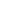 КомпанияКомпанияВедущий архитектор / инженер-градостроитель опыт разработки проектов планировки территории не менее 2 лет обязателен 
• знание AutoCad 
• Photoshop 
• 3DsMax (как преимущество) 
• MapInfo (как преимущество) 
• знание градостроительных норм 
• опыт разработки градостроительной документации 
• креативное мышление, ответственность, умение работать самостоятельно и в команде 
• наличие портфолио обязательно 

Мы предлагаем: 
• график работы с 10:00 до 19:00 
• оплачиваемый отпуск и больничный 
• офис в центре Москвы Архитектурная мастерская "ПТАМ Виссарионова"Архитектурная мастерскаяПриглашаются выпускники специальности "Промышленное и гражданское строительство"

Требования:
- Высшее образование - "ПГС"
- AutoCAD - "опытный пользователь". 
Рассматриваем кандидатов без опыта

Условия:
График работы: 10.00-18.30, 
Место работы - м. Павелецкая, м. Пролетарская 
Оформление по ТК РФ 
Испытательный срок 1-3 месяца 
Оплата обсуждается на собеседовании 

Обязанности: 
Подготовка проектной и рабочей документации в AutoCAD. 
Разработка разделов КЖ, КМ на стадиях "П" и "Р" под руководством главного конструктора Департамент корпоративных системразработчик высоконагруженных систем «под ключ» и ваш шанс на получение практического опыта в масштабных проектах. Мы ищем стажеров по следующим позициям: 
Системный аналитик -> https://job.lanit.ru/vacancy/Pages/CH-151.aspx 
Программист Java -> https://job.lanit.ru/vacancy/Pages/CH-132.aspx 
Программист баз данных 
Инженер по тестированию -> https://job.lanit.ru/vacancy/Pages/CH-165.aspx ДомодедовоХолдингАрхитектор проекта. Чем вы будете заниматься? Разработкой и согласованием предпроектных решений строительных объектов, участием в размещении объектов на существующем Генеральном плане Аэропортового комплекса и разработкой комплекта предпроектной документацииКомпанияКомпанияАрхитектор – градостроитель.Требования: 
* знание AutoCad 
* Photoshop 
* 3DsMax (как преимущество) 
* MapInfo (как преимущество) 
* знание градостроительных норм 
* опыт разработки проектов планировки территории и градостроительной документации 
* креативное мышление, ответственность, умение работать самостоятельно и в команде 
* наличие портфолио обязательно Зарплата: от 60 000 до 70 000 руб. на руки КомпанияОбласть деятельностиВакансияSTAR TRAVELСТАЖИРОВКА НА ФЕРМАХ В США (программа J-1) Длительность стажировки: 6-12 месяцев 
Зарплата: $800-1100/месяц 
Предоставляется бесплатное или недорогое жилье. Работа в самых разных штатах Требуется ассистент ветеринарного врача в гостиницу для кошек
Требуется ассистент ветеринарного врача в гостиницу для кошек.
• Наличие в/о, неоконченного в/о или среднего профессионального образования по специальности Ветеринарный врач/ Зооинженер/ Биолог и пр.
• Желателен опыт работы с животными, в зоомагазине, вет. клинике, гостинице и пр.
• Навык груминга является доп. преимуществом
Условия: 
• Обсуждаются с успешным кандидатом
• График работы сменный 2/2 , 3/3, иной обсуждаем с 9 до 21ч
• Зарплата 25 000 - 40 000 руб./мес.Ветеринарная клиника РУДНВетеринарная клиникаАссистент ветеринарного врачаФедеральное государственное бюджетное учреждение Гос.учреждениеАгроном-эксперт по защите растений.Анализ и обработка поступающей информации в области защиты растений. 
2. Контроль процесса хранения и передачи информации. 
3. Работа с проверкой данных. 
4. Ведение и формировка отчетности. 

Требования. 
1. Наличие диплома бакалавра, магистра или ученой степени. 
2. Знание методик учета вредителей, болезней и законодательства в области защиты растений. 
3. Знание ПК: уверенный пользователь Mc. Office, Power Point. 
4. Навык организации рабочего времени. 
5. Пунктуальность, исполнительность, ответственность. 
6. Наличие опыта работы по специальности приветствуется. 

Мы предлагаем. 
Работа в офисе. Полный рабочий день (либо на пол ставки – по желанию). 
График работы с 9.00 до 18.00 либо с 8.00 до 17.00 КомпанияОбласть деятельностиВакансияChevron CorporationЭнергетическая компания США, одна из крупнейших корпораций в мире. Компания ведёт добычу нефти и газа в различных регионах мира. Компании принадлежит пять нефтеперерабатывающих заводов в США и три — за границей (Таиланд, ЮАР, Канада), а также доли в пяти зарубежных Нефтеперерабатывающих заводах (в Южной Корее, Сингапуре, Австралии, Пакистане и Новой Зеландии)  Подробнее о компании https://www.chevron.com/В филиале компании в Лондоне открыты вакансии в следующих областях: * Геология, геофизика, бурение * Инженерное дело (нефтегазовая отрасль) * Техническое обслуживание * Человеческие ресурсы * Финансы и учет * Продажи и Маркетинг * IT - направления Кандидаты могут подать заявку из любой страны, компания предоставляет официальный сертификат спонсорства (COS) для получения визы / разрешения на работу. Претенденту предоставляется проживание, обучение и билет на самолет за счет компании. Резюме направлять на почту info@cheveronhqs.com Mr. James ArmitageС4groupОрганизация корпоративных мероприятий, конференций и презентаций, проведение тест-драйвов и роуд-шоуСтажировка:- сценарист,- менеджер проектов и ассистент менеджера проектов,- графический дизайнер,- иллюстратор,- режиссер,- продюсер,- технический менеджер,- видео-режиссер,- media-менеджер,- PR-менеджер,- маркетолог,- аналитик.Гражданство для нас не имеет значения, русский язык нужен, китайский, английский, немецкий – в приоритете.График работы с 11.00 до 18.00, возможно участие на мероприятиях в выходные дни.Лучшим стажерам мы предложим компенсацию – 15 000 руб/за качественную работу и предполагаем +10 000 руб/премию, если будем удовлетворены результатом и захотим продолжать сотрудничество с этим студентом.Агропромышленный холдинг «МИРАТОРГ» лидер России по производству и продаже продуктов питания: охлажденного мяса птицы, говядины, свинины, полуфабрикатов, замороженных овощей и ягодСтажер по продажам на экспорт.· Опыт работы в аналогичной должности НЕ обязателен 
· Знание ВЭД (внешнеэкономическая деятельность) будет дополнительным преимуществом 
· Знание английского языка – Upper-intermediate обязательно 
· Уверенные знания ПК 
· Деловой этикет 
· Пунктуальность 
· Грамотная речь 
· Коммуникативные навыки BGS Group
Компания, которая организовывает международные выставки в энергетическом секторе для топ-менеджментаМенеджер по продажам.Полная занятость, полный день 

 Conditions: 
* Loyal management + ambitious and result-oriented team; 
* Everyday English practice; 
* Regular base salary with high commission: approximate salary is 70 000 RUB. The best managers get more than 140 000 RUB (gross); 
* Official employment with officially declared salary; 
* Opportunity to get promoted up to the head of sales team in 6 months (transparent system of career development); 
* Regular sales training on the high European level; * Office in the city center (3 min from m. Suharevskaya); 
* Monthly and trimonthly bonuses such as trips abroad (UAE, Japan, etc.) or gadgets (iPad, iPhone, etc.); СбербанкБанкМенеджер по работе с ключевыми клиентами в Корпоративный блокГражданам РФ.👉 Основные обязанности:продажа банковских продуктов юридическим лицам (база сформирована)✍🏻Место работы - Оружейный переулок, 41✍🏻Оклад на входе - 78000, квартальная, годовая премии✍🏻ДМС, бесплатный спортзал в офисе, шаговая доступность от метроДомодедовоХолдингСпециалист по исследованию рынка сбыта! 

Чем вы будете заниматься?  
Анализом и профилированием потенциальных площадок под строительство объектов недвижимости Компания Сигнал Медиа Дистрибутор пакета неэфирных каналов ВГТРК «Цифровое телевидение», а также разножанровых телеканалов.Для РФ и иностранцев. Ассистент по международным продажам. Свободное владение английским языком(американским);
Кандидаты, родившиеся и/или долгое время проживавшие в США, имеют преимущество. Желательно владение дополнительным языком (испанский, латино-американский диалект и др.)Компания Сигнал Медиа дистрибутор пакета неэфирных каналов ВГТРК «Цифровое телевидение», а также разножанровых телеканалов.Менеджер по международным продажам. Обязательно свободное владение английским (американским) языком;
• Свободное владение дополнительным языком (китайский и др.)
• Высшее образование;З/п от 100 000 руб. на рукиВТБ-банкБанкВТБ-банк предлагает стажировку!
Вакансия открывается в рамках нового проекта в Управлении дистанционных продаж Департамента малого бизнеса корпоративного блока Банка ВТБ. Она предполагает неоплачиваемую стажировку в течение 3 месяцев с дальнейшим трудоустройством в штат компании.Агентство - партнер крупнейшей американской HR компании Boyden. АгентствоТребуется секретарь на ресепшн в хэдхантинговое агентство по поиску топ-менеджеров. 
Основные требования: высшее образование, 
знание английского не ниже intermediate
ответственность. 
Обязанности: 
- регистрация входящей/исходящей корреспонденции 
- прием и распределение звонков 
- встреча клиентов 
- подготовка переговорных комнат 
- ведение базы данных 
- выполнение поручений руководства 
Возможен профессиональный рост. 
Зарплата 40 000-50 000 руб на руки. Оформление по ТК РФ. График работы 5/2 с 09:00 до 18:00.Юридическая фирма (финансовое, коммерческое, арбитражное право)Юридическая фирмаТребуется Административный ассистент со знанием французского языка!
Опыт работы - необязательно

Требования: 
Оконченное высшее образование
Высокое владение языками: французский, английский - свободно
ИнтермаркМеждународная компания релокационных услугДля иностранцев и РФ студентов и выпускников, желающих получить опыт в сферах: 
• Маркетинг 
• Реклама 
• Туризм 
• Право (только для РФ) 
• Статистика и аналитика 
Основное требование: Хорошее владение английским и французским/ корейским/японским языками. МегафонРоссийская телекоммуникационная компания, предоставляющая услуги сотовой связи, а также местной телефонной связи, широкополосного доступа в Интернет, кабельного телевидения и ряд сопутствующих услугАналитик Omni-канальных коммуникаций.Что необходимо: 
* Образование - высшее финансово-экономическое, математическое. 
* Опыт финансового моделирования, прогнозирования и разработки форм отчетности. 
* Навыки формирования аналитических записок и презентаций. 
* Продвинутый пользователь Excel, PowerPoint. 
* Желателен опыт работы в целевом маркетинге. 
* Английский язык уровень intermediate. КомпанияОбласть деятельностиВакансияУправление контроля Государственного оборонного заказа Федеральной антимонопольной службы (ФАС России)Гос. учреждениеСпециалист 1 разряда. Требования:  Оконченное высшее образование (выпускники, заканчивающие обучение в текущем году, имеют возможность устроиться на преддипломную практику с возможностью дальнейшего оформления на работу); ИнтермаркМеждународная компания релокационных услугДля иностранцев и РФ студентов и выпускников, желающих получить опыт в сферах: 
• Маркетинг 
• Реклама 
• Туризм 
• Право (только для РФ) 
• Статистика и аналитика 
Основное требование: Хорошее владение английским и французским/ корейским/японским языками. МегафонРоссийская телекоммуникационная компания, предоставляющая услуги сотовой связи, а также местной телефонной связи, широкополосного доступа в Интернет, кабельного телевидения и ряд сопутствующих услугНа данный момент мы ищем к нам в команду на стажировку студентов с 4 по 6 курса правового факультета, которому будет интересно: 
* Развивать направление LegalTech. 
* Развиваться в построении эффективности бизнес – процессов правовой функции. 
* Понять, в чем заключается работа Юриста в крупной компании федерального масштаба. 

Мы предлагаем: 
* Свободу для творчества. 
* Пространство для реализации идей. 
* Работу с профессионалами в узких направлениях права. 
* Гибкий график. 
* Неоплачиваемую стажировку длительностью 3 месяца с возможностью перейти на должность юрисконсульта. КомпанияОбласть деятельностиВакансияJOB FOR ARABISTS (Бюро переводов «Арабист»)Кадровое агентствоПисьменные переводчики с разных языков мира: арабский, французский, немецкий, итальянский, польский, чешский, болгарский, румынский, латышский, литовский, эстонский, белорусский, киргизский, азербайджанский, туркменский, казахский, грузинский, армянский, словацкий, словенский, сербский, хорватский, греческий, венгерский, финский, голландский, португальский, датский, шведский, норвежский, турецкий, фарси, иврит, корейский, вьетнамский, хинди, малайский, индонезийский, тайский, лаосский, бенгальский, кхмерский и др.SamsungМеждународная компания- Консультант call-центра в компанию "Samsung" (со знанием казахского языка), Оклад 214 руб/час + бонус KPI, Сменный график работы 5/2 (8.00-17.00) - Консультант call-центра в компанию "Samsung" (со знанием грузинского языка), Почасовая ставка 246 руб/час + бонус KPI 
- Компенсация питания 
- Сменный график работы 2/2 c 8:00 до 20:00 BGS groupКомпания, которая организовывает международные выставки в энергетическом секторе для топ-менеджмента Международный специалист по коммуникациям. Грамотный письменный и устный английский язык.Переговоры с топ-менеджментов международных компаний. Организация международных выставок. Международный специалист по связям с общественностьюTeleperformance Russia GroupАутсорсинговый контактный центрСпециалист контакт-центра со знанием итальянского языка.Дневной график: 2/2, с 09:00 ч. до 21:00 ч.;
Зарплата: оклад 42 000 руб. + ежемесячная премия 5000 руб.;
Стабильность и официальное трудоустройство;
Бесплатные уроки английского языка;С4groupОрганизация корпоративных мероприятий, конференций и презентаций, проведение тест-драйвов и роуд-шоуСтажировка:- сценарист,- менеджер проектов и ассистент менеджера проектов,- графический дизайнер,- иллюстратор,- режиссер,- продюсер,- технический менеджер,- видео-режиссер,- media-менеджер,- PR-менеджер,- маркетолог,- аналитик.Гражданство для нас не имеет значения, русский язык нужен, китайский, английский, немецкий – в приоритете.График работы с 11.00 до 18.00, возможно участие на мероприятиях в выходные дни.Лучшим стажерам мы предложим компенсацию – 15 000 руб/за качественную работу и предполагаем +10 000 руб/премию, если будем удовлетворены результатом и захотим продолжать сотрудничество с этим студентом.Юридическая фирма (финансовое, коммерческое, арбитражное право)Юридическая фирмаТребуется Административный ассистент со знанием французского языка!
Опыт работы - необязательно

Требования: 
Оконченное высшее образование
Высокое владение языками: французский, английский - свободно
DaoxDaox - это блокчейн проект, который представляет собой экосистему с готовым решением для проведения ICO (первичного размещения монет) всех типов.Для граждан КореиПозиция предполагает частичную занятость, удаленную работу. Основные обязанности: - предоставлять информацию о новостях проекта корейскому комьюнити Daox - своевременно отвечать на запросы пользователей - периодически переводить с английского на корейский Требования: - корейский язык родной, английский или русский бегло - высокий уровень ответственности, желание учиться новому, ориентированность на результат - опыт в области IT / маркетинге / PR будет преимуществом Оформление по ТК, вознаграждение обсуждается в индивидуальном порядке.Главный офис находится в Санкт-Петербурге, но территориальная привязка будущего коллеги неважна. Собеседования проходят по скайпу.КомпанияОбласть деятельностиВакансияХлеб насущныйСеть ресторановСменный график, Возможно чередование утренних/вечерних смен, нужно будет отработать 5 смен в неделю, с 6-30 до 15-30 или с 15-00 до 24-00, ставка 130р/час, через месяц 180р/час.Гостиница «Бородино»ГостиницаСпециалисты со знанием английского языка. Администратор службы приема и размещения, график 5/2 (смены утренняя, вечерняя и ночная), телефонный оператор 2/2 (с 9 до 21ч)ANEX tour Туроператор набор гидов в Турцию Позиция: Трансферный / Экскурсионный гид
Требования:
1. Образование: наличие диплома о туристическом образовании или справка с места учебы подтверждающая,
что студент обучается по направлению ТУРИЗМ.
2. Возраст: от 18 лет.
3. Знание языков: приветствуется знание английского, турецкого языка.
4. Желание работать и развиваться.
5. Безукоризненное соблюдение правил компании и дисциплины в регионе.
6. Опрятный внешний вид.
7. Четкая и грамотная речь.
8. Готовность к ненормированному графику.

Условия оплаты:
Трансферный гид: Зарплата – 500$ / Бонусы за программу – от 2$ до 4$ (в зависимости от удаленности региона за одну
программу встреча или проводы гостей), также бонус в размере 50 usd за хорошие показатели выхода на инфо-встречу.
Экскурсионный гид: Зарплата – 500$ / Бонусы за программу – от 3$ до 6$.

Тренинги: на направлении без зачисления заработной платы. Продолжительность тренингов 7-10 дней.VIA MARISКруизная компанияВакансия: Менеджер по бронированию 
от 40 000 до 80 000 руб. до вычета НДФЛ 
Обязанности: 
оформление документации по продаже и организации морских круизов, 
работа в системах бронирования, Мастер тур и CRM 
переписка с заказчиками (индивидуальными туристами и турагентами) 
Требования: 
уверенный ПК-пользователь, работа в команде 
английский язык- средний уровень 
опыт работы в туризме от 1 года 
Условия: 
полный рабочий день с 10-00 до 19-00, 
возможность обучения и карьерного роста ИнтермаркМеждународная компания релокационных услугДля иностранцев и РФ студентов и выпускников, желающих получить опыт в сферах: 
• Маркетинг 
• Реклама 
• Туризм 
• Право (только для РФ) 
• Статистика и аналитика 
Основное требование: Хорошее владение английским и французским/ корейским/японским языками. КомпанияОбласть деятельностиВакансияNestleКрупнейшая в мире компания по производству продуктов питания и напитков- Стажер в химический отдел Центральной Лаборатории (в г.Жуковский Московской области) (высшее/неоконченное высшее профильное образование (химическое, биохимическое)- Стажер в отдел микробиологии Центральной Лаборатории (г. Жуковский). Высшее/Неоконченное высшее профильное образование (микробиология)Международная компанияМеждународная компанияДля граждан Китая
РАБОТА ТЕХНОЛОГОМ (ПОЛИМЕРЫ) ДЛЯ НОСИТЕЛЕЙ КИТАЙСКОГО ЯЗЫКА 

Открыта вакансия Технолога в международную компанию на запуск производства (композиты/полимеры). 

Обязательные требования: 
- Высшее химическое образование; 
- Опыт работы в качестве Технолога от 1 года; 
- Вы должны быть носителем китайского языка; 
- Хорошее знание русского языка. 

Почему нужен именно носитель китайского языка? Установка оборудования и все поставки осуществляются из Китая. Даже очень сильный переводчик, к сожалению, не справляется из-за технической узкопрофессиональной лексики. Именно поэтому необходимо не просто знать Китайский язык, а быть его носителем. КомпанияОбласть деятельностиВакансияСеть футбольных клубов Footyball Сеть футбольных клубовПредставитель детского футбольного клуба. Сменный график 12-ти часовая смена. 
Средний доход в месяц от 45000 и выше (оклад + бонусы: 1800 за выход в смену. Бонусная часть зависит от выполнения плана)BGS groupКомпания, которая организовывает международные выставки в энергетическом секторе для топ-менеджмента1.	Международный специалист по коммуникациям. Грамотный письменный и устный английский язык.Переговоры с топ-менеджментов международных компаний. Организация международных выставок. 2. Международный специалист по связям с общественностьюGetTransferмеждународный сервис по бронированию трансферовМы ищем к себе в команду новых сотрудников для сопровождения текущих клиентов, т.е. искать клиентов не нужно. 
Для граждан РФ. Свободное владение английском языком, второй язык будет большим преимуществом.  RichemontМеждународная компания со штаб-квартирой в Женеве, объединяющая ряд всемирно известных брендов (Cartier, Montblanc, Vacheron Constantin и др.)Для граждан РФ и КИТАЯ!!! 
Стажировка с последующим трудоустройством!! 

Наш новый партнер - компания Richemont, объединяющая ряд всемирно известных брендов (Montblanc, Vacheron Constantin, Piaget, Van Cleef & Arpels) приглашает на оплачиваемую стажировку студентов/выпускников, владеющих КИТАЙСКИМ ЯЗЫКОМ. 

Фиксированный оклад 30-35тыс.руб плюс комиссия от продаж Работа в центре Москвы (ГУМ), гибкий график!
TaxiMaximРазрабатывает технологии взаимодействия для участников рынка такси: пассажиров, водителей, таксомоторных компаний и заказных услуг. Менеджер по продажам программного обеспечения.Для граждан всех стран мира!
приоритетные направления: 
- Южная Америка (Мексика, Доминикана, Колумбия, Перу, Чили, Аргентина, Эквадор, Венесуэла) 
- Страны Африки (ЮАР, Нигерия, Танзания, Камерун и т. д.) 
- Пакистан 
- Австралия 
- Канада 
- Филиппины 
- Малайзия.Требования: 
- отличные коммуникативные навыки 
- знание русского языка VIA MARISКруизная компанияВакансия: Копирайтер 
от 45 000 руб. до вычета НДФЛ 
Обязанности: 
Подготовка рекламных, маркетинговых и информационных текстов (в том числе, на основе иностранных источников), социальные сети (SMM), информационные рассылки, подготовка буклетов, работа с отзывами SERM, другие маркетинговые задачи 
Требования: 
Высокий уровень грамотности, знание английского языка, креативность, ответственность, коммуникабельность 
Условия: 
Полный рабочий день, полный день С4groupОрганизация корпоративных мероприятий, конференций и презентаций, проведение тест-драйвов и роуд-шоуСтажировка:- сценарист,- менеджер проектов и ассистент менеджера проектов,- графический дизайнер,- иллюстратор,- режиссер,- продюсер,- технический менеджер,- видео-режиссер,- media-менеджер,- PR-менеджер,- маркетолог,- аналитик.Гражданство для нас не имеет значения, русский язык нужен, китайский, английский, немецкий – в приоритете.График работы с 11.00 до 18.00, возможно участие на мероприятиях в выходные дни.Лучшим стажерам мы предложим компенсацию – 15 000 руб/за качественную работу и предполагаем +10 000 руб/премию, если будем удовлетворены результатом и захотим продолжать сотрудничество с этим студентом.SamsungМеждународная компания- Консультант call-центра в компанию "Samsung" (со знанием казахского языка), Оклад 214 руб/час + бонус KPI, Сменный график работы 5/2 (8.00-17.00) - Консультант call-центра в компанию "Samsung" (со знанием грузинского языка), Почасовая ставка 246 руб/час + бонус KPI 
- Компенсация питания 
- Сменный график работы 2/2 c 8:00 до 20:00  Brunel Международная компанияАссистент рекрутера.

Нужен уверенный английский и желание развиваться в сфере подбора персонала.

Основной функционал:
· Поиск кандидатов в открытых источниках (работные сайты, соц.сети, внутренняя база данных).
· Проведение первичных телефонных интервью с кандидатами
· Подготовка резюме
· Заполнение базы данныхКомпанияКомпанияСпециалист контакт-центра со знанием итальянского языка
Обязанности:
Общение с клиентом на русском и итальянском языках по телефону, e-mail и в чатах;
Профессиональная консультация и помощь в бронировании авиабилетов ведущего авиаперевозчика;
Помощь в составлении маршрутов и поиск выгодных финансовых предложений;
Внесение информации о клиенте в специализированную программу.
Оплачиваемое обучение в г. Владимир;
Дневной график: 2/2, с 09:00 ч. до 21:00 ч.;
Зарплата: оклад 42 000 руб. + ежемесячная премия 7000 руб. + премия лояльности за каждый год работы;
Стабильность и официальное трудоустройство;
Бесплатные уроки английского языка;Элит Балтик АмберПроизводство ювелирных изделий, медалей из драгоценных металлов и драгоценных камней Требуются переводчики-экскурсоводы со знанием китайского языка. 
Оклад 50 000руб. 
График с 9:00 до 18:00, 5/2

Возможно без опыта работы, но обязательны стажировки в Китай. Китайский язык свободный.
Нужны активные молодые люди со знанием специфики менталитета жителей Поднебесной. 

Мы находимся на ювелирном заводе Эстет. Ближайшая станция метро - Марьина Роща. Тематика - ювелирная продукция. Функционал разноплановый. И переговоры с китайскими партнерами, и командировки в Китай, и экскурсии на китайском языке для гостей завода.
 P2MКоммерческое развитиеМенеджер по развитию со знанием французского языка. Разговорный французский язык. Уровень В1+ достаточен для работы (ведение переговоров, деловая переписка, работа с документами); Поиск и привлечение новых российских партнёров для развития бизнеса французских компаний-клиентов (обработка существующей базы, а также холодные звонки) 
- Развитие отношений с существующими партнёрами (рынок b2b); TeleperformanceТранснациональная компания, штаб-квартира которой расположена во Франциидля РФ и иностранцев
Эксперт интернет-магазина ASOS со знанием немецкого языка
Эта работа для Вас, если Вы: 
обладаете грамотной письменной речью на немецком языке; 
владеете компьютером на базовом уровне; 
заинтересованы в развитии и карьерном росте. 
Для Вашей успешной работы мы гарантируем: 

ежедневную практику письменного общения с носителями немецкого языка; 
оформление всех сотрудников с первого дня обучения согласно ТК РФ; 
удобный и стабильный график работы: 2/2; 
регулярное корпоративное обучение и тренинги; ИнконаКомпания «Инкона» оказывает содействие российскому бизнесу в вопросах работы на рынке ОАЭ. Сотрудники компании имеют практический опыт работы в странах Персидского залива с 2004 г.Аналитик, специалист по исследованию рынков (с англ. языком). 

Гражданство не важно! 

Обязанности: 
- Поиски и анализ информации в англоязычных источниках: интернет‚ базы данных. 
- Подготовка маркетинговых исследований‚ аналитических материалов на русском языке на основе англоязычных источников. 
- Подготовка коммерческих предложений по маркетинговым исследованиям и консультационным услугам. 
- Ведение переписки на английском языке. 
- Ведение переговоров с компаниями и государственными структурами. 
- Организация мероприятий: круглых столов‚ семинаров‚ конференций. 

Требования: 
- Знание английского языка. 
- Арабский язык приветствуется. 
- Опыт работы не важен. 
- Высшее образование. Есть возможность прохождения стажировки, преддипломной практики и написание выпускной работы на базе компании!РУДНИНСТИТУТ МЕДИКО-БИОЛОГИЧЕСКИХ ТЕХНОЛОГИЙ РУДН - Специалист по работе с региональными органами исполнительной власти в сфере управления образованием - Специалист по работе с информационными ресурсами 

Возраст – от 22 лет 
Образование: высшее 
Пол: не имеет значения 
Опыт работы: не имеет значения 
График работы: полный рабочий день / половина рабочего дня 
Заработная плата – от 40 000 руб. Global Voyager AssistanceМеждународный холдингПриглашает на работу студентов и выпускников, соответствующих следующим требованиям: 
Грамотная русская речь 
Английский язык - устный и письменный 
Знание других иностранных языков - дополнительное преимущество 
Компьютерная грамотность 
Исполнительность, дисциплинированность, креативность 
Ориентированность на обслуживание клиентов 
Стрессоустойчивость и коммуникабельность Yandex.TaxiРоссийская транснациональная компанияДля граждан Кот- д'Ивуара Yandex.Taxi is looking for a General Manager in Cote d’IvoireYandex.Taxi is looking for a Marketing Manager in Cote d’Ivoire